Zenith Aluminum & Brass Casting Foundry ISO9001:2000 certifiedBrass sand casting valve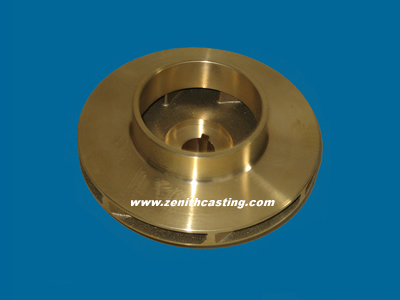 M                          Model series: Aluminum sand cast valve Product Name: Aluminum sand cast valve-01Product Origin: ChinaBrand Name: zenith castingPrice Terms: FOB NingboPayment Terms: T/T , L/CSupply Ability: 3,000-4,000sets/monthTooling Lead Time: about 25 days</l                            If you want to purchase or know more information about                               Aluminum sand cast valve-01,please contact us at ease.Welcome to Shaoxing Zenith Machinery Co.,Ltd.. Here you may find our passion for providing top quality aluminum and brass casting products and improving customers’ satisfaction. You can complete your casting design with assistance of our skilled and experienced casting engineers. Without high investment, the rapid prototype can convert your blue print into real part, and decrease development time, costly mistakes, furthermore extend product lifetime by adding necessary features and eliminating redundant features early in the design. Besides such prototype casting can also be used for low volume production.Our own tooling workshop can make and maintain the sand casting mold and gravity casting dies. Such advantage promoted our in-house capability. Our four casting workshops can produce 100 tons of aluminum casting. We sincerely invite you to visit our factory and establish win-win cooperation relationship.